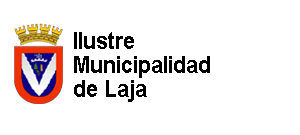 Bases Comunales:Fecha: 30 de Julio de 2014. Horario de inicio: 15 horas.Lugar: Gimnasio  Escuela D-975. Inscripciones: en el Departamento de Desarrollo Comunitario.Participantes: Podrán participar parejas de ciudadanía chilena, con un  mínimo de 60 años de edad al 01 de junio de 2014, se permite que una persona integrante de la pareja sea menor de 60 años. Estilo de cueca: Libre. Vestimenta: La pareja deberá presentarse a la Muestra con sus vestimentas típicas.Desarrollo: se realizará inserto en el Campeonato Comunal de Cueca.Objetivo El objetivo principal de dicha Muestra es incentivar la participación y aprendizaje de nuestro baile nacional.Distinciones:Se entregarán Diplomas de participación.Departamento de Desarrollo ComunitarioMunicipalidad de LajaLaja, Julio de 2014.